Přechod pro chodce ul. Slavíčkova_214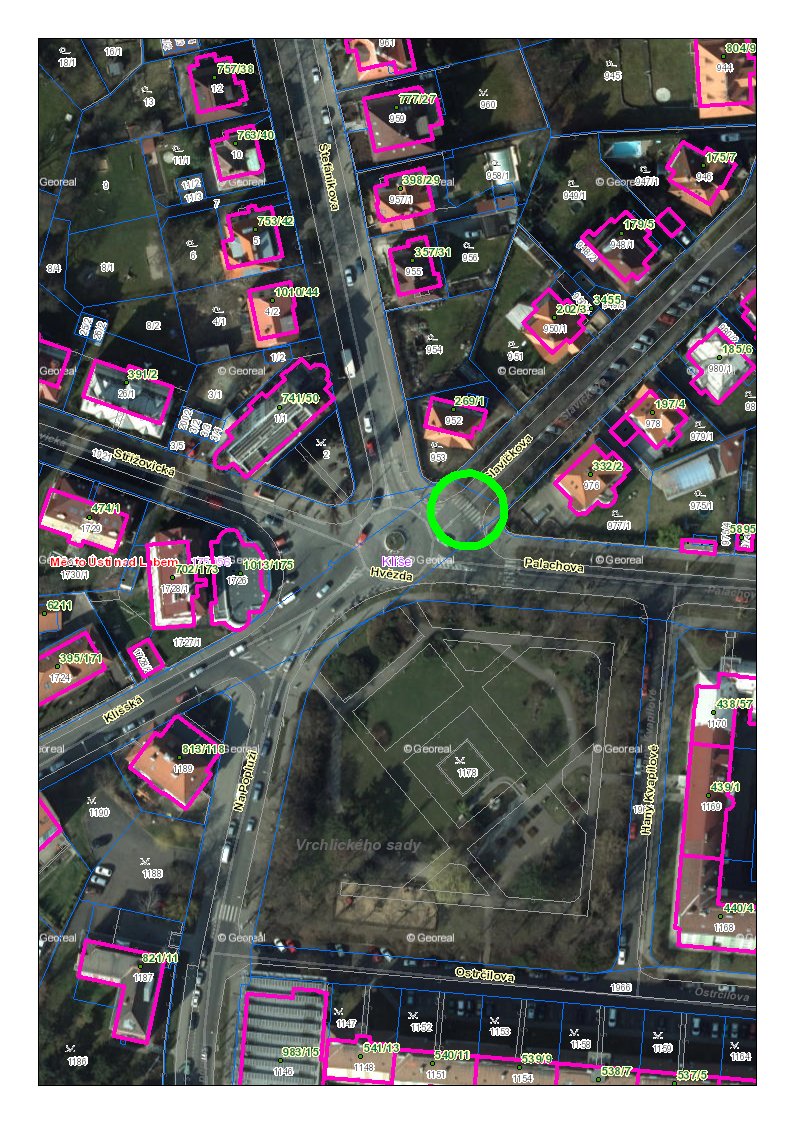 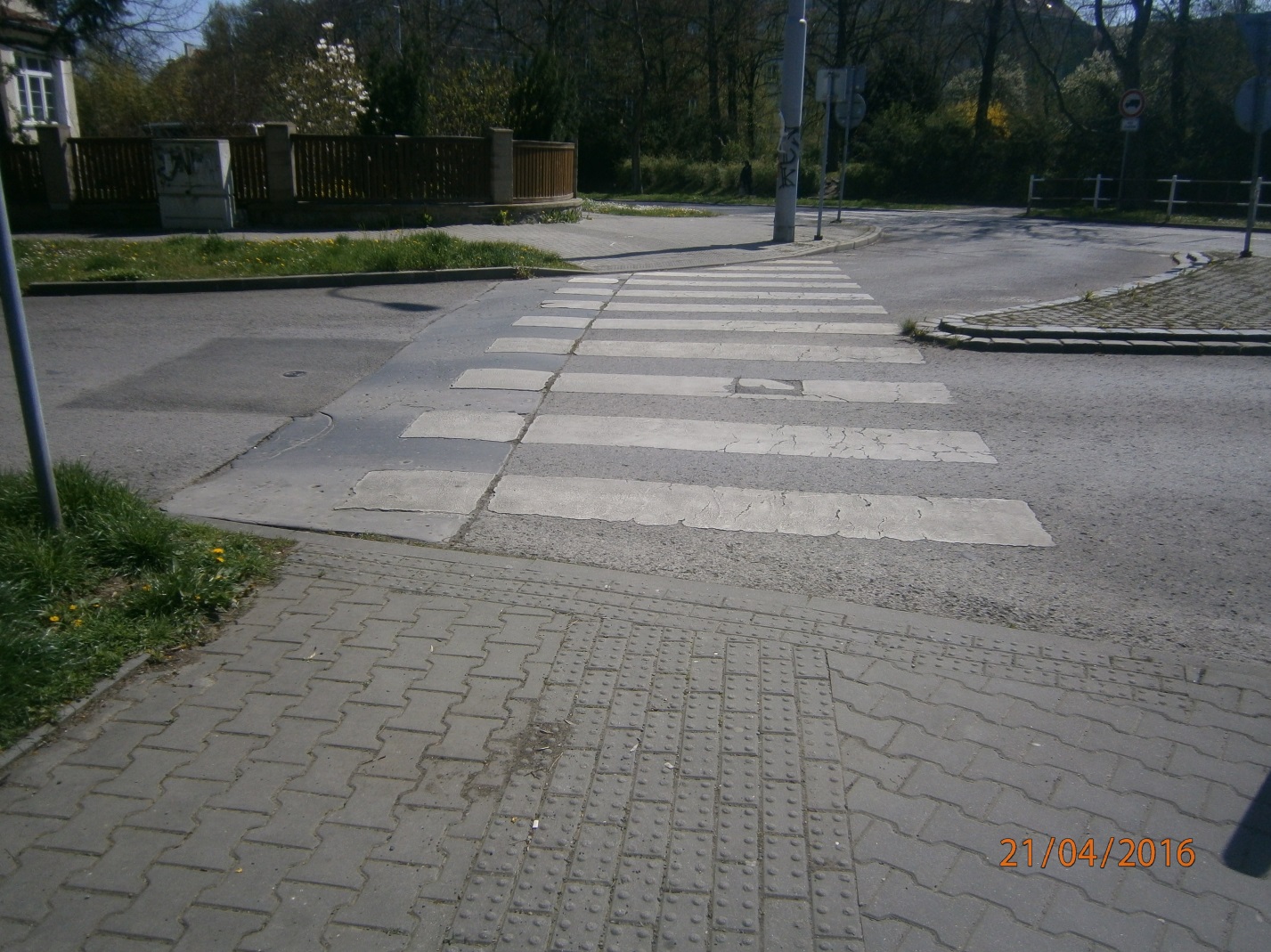 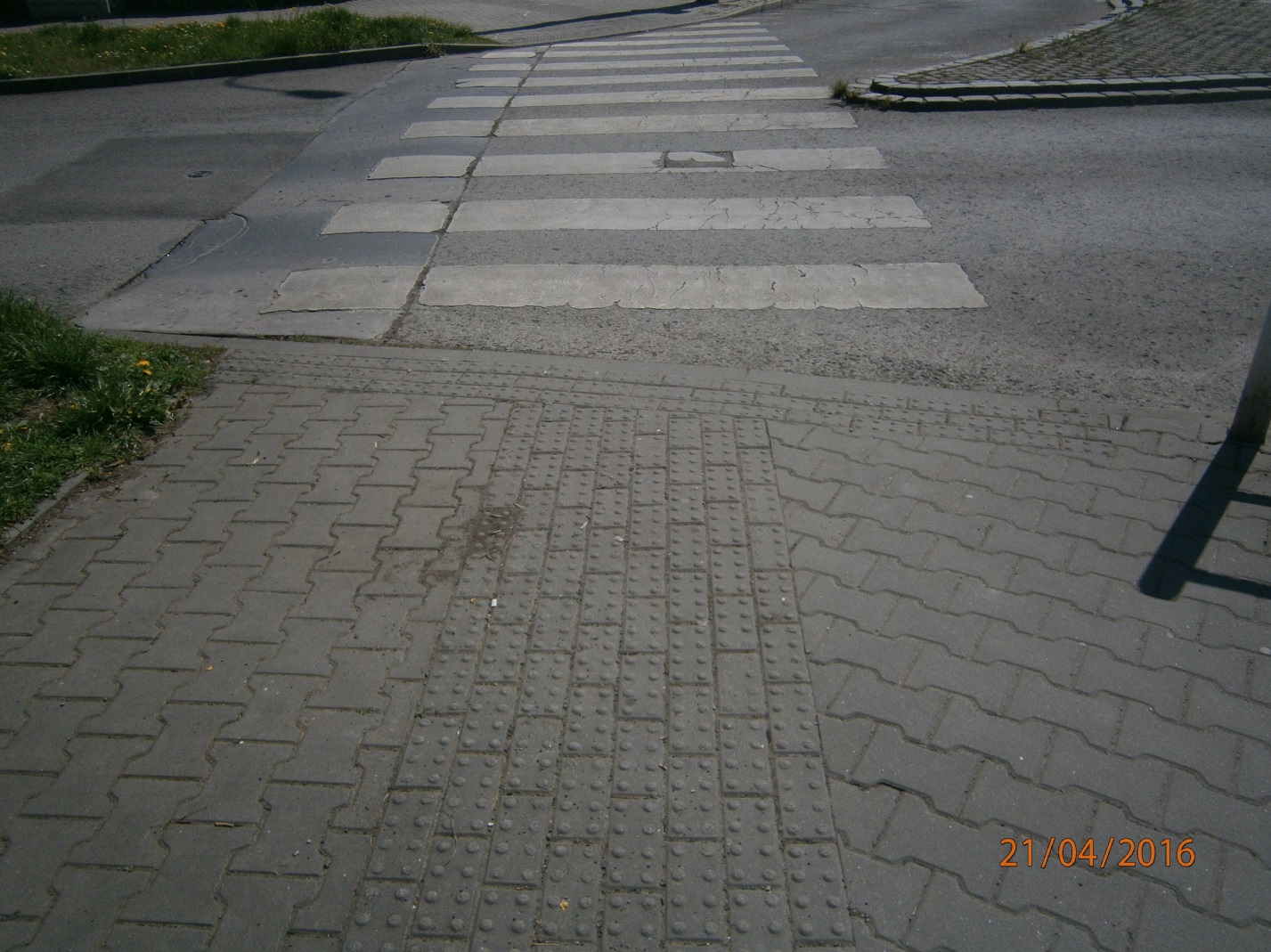 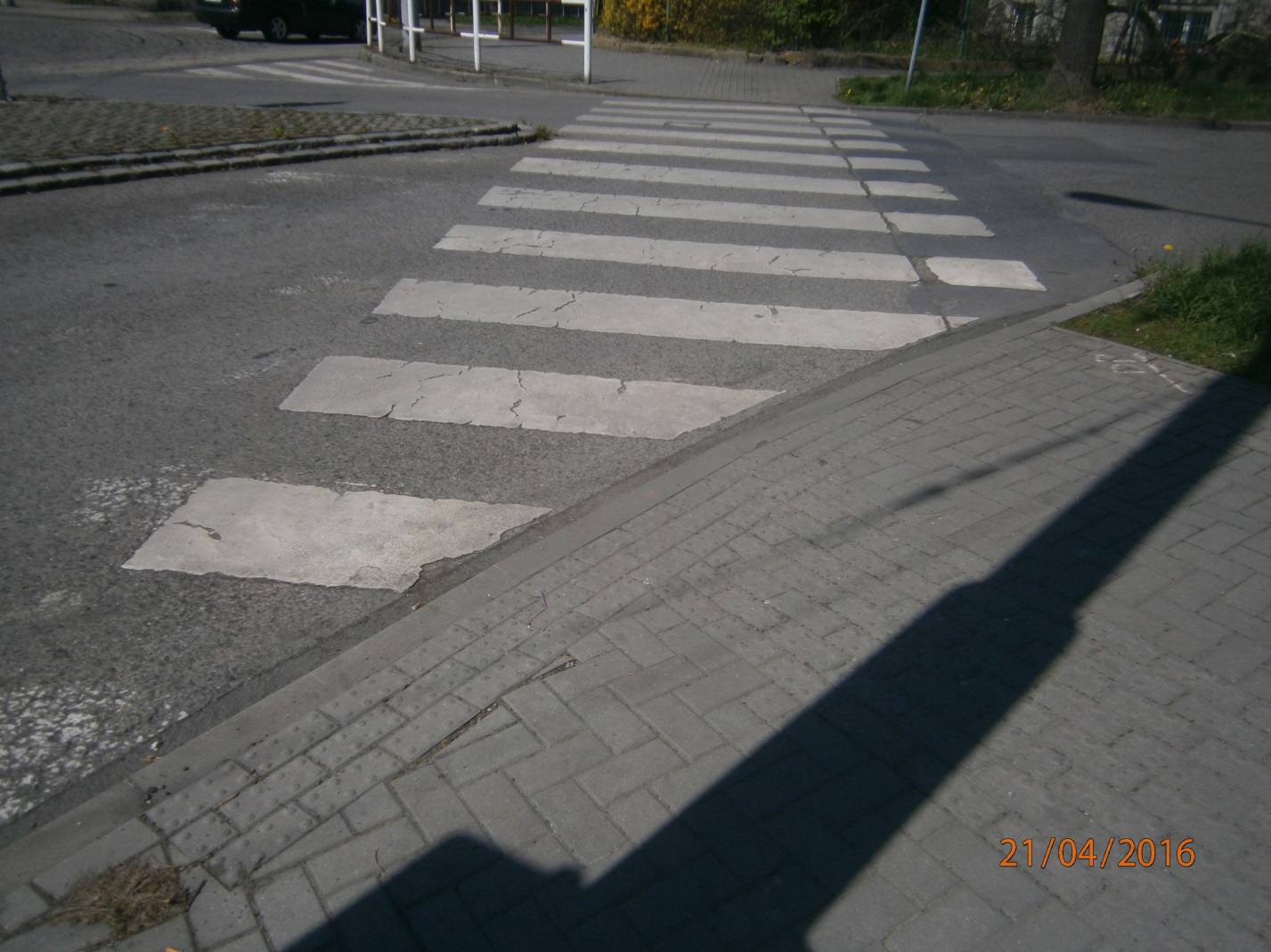 